PASSPORT DESIGN WALLTHE EMPTY BOBBINKEYSTONE MODERN CREATIVE 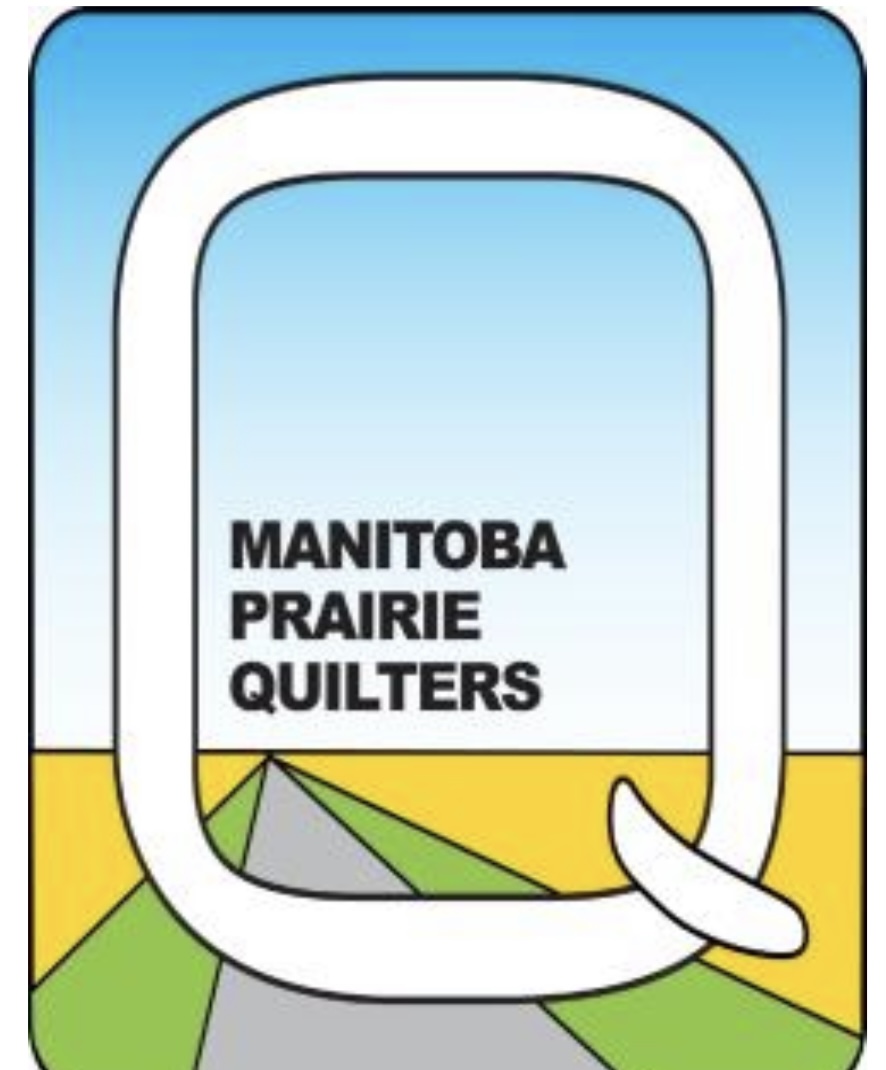 KTR SEWING CENTRENEEDLE CRAFTS AND STUDIOSEW PERKS2021 Virtual Shop HopQUILTERS’ DEN